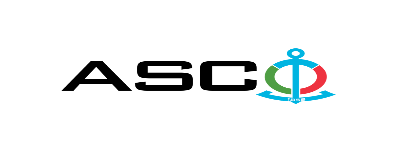 “AZƏRBAYCAN XƏZƏR DƏNİZ GƏMİÇİLİYİ” QAPALI SƏHMDAR CƏMİYYƏTİNİN№AM-067/2021 nömrəli 21.10.2021-ci il tarixində 1547 layihəli yeni tikilən 6 ədəd gəmi üçün kabel kanalları (trey)  satınalınması məqsədilə keçirdiyiAÇIQ MÜSABİQƏNİN QALİBİ HAQQINDA BİLDİRİŞ                                                              “AXDG” QSC-nin Satınalmalar KomitəsiSatınalma müqaviləsinin predmeti1547 layihəli yeni tikilən 6 ədəd gəmi üçün kabel kanalları (trey)  satınalınmasıQalib gəlmiş şirkətin (və ya fiziki şəxsin) adıUsta Elektrik MMCMüqavilənin qiyməti57 432.17  AZNMalların tədarük şərtləri (İncotresm-2010) və müddəti                                     DDP Bakıİş və ya xidmətlərin yerinə yetirilməsi müddəti9 həfdə